Fragebogen zur Anmeldung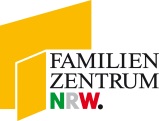 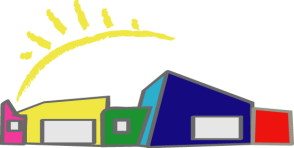 Hinweis: Alle Kriterien sind durch entsprechende Nachweise schriftlich zu belegen. Ohne entsprechende Nachweise können die Kriterien keine Berücksichtigung finden.
  Datum		 UnterschriftNachname, Vorname Kind:Geburtsdatum:Straße, Hausnummer:PLZ, Ort:Nachname, Vorname Mutter:Nachname, Vorname Vater:Telefonnummer:Berufstätigkeit Mutter:  Beschäftigungsverhältnis vorhanden	Beschäftigungsumfang:	 Geringfügig (8-15 h/Woche)				 Halbtags (16-27 h/Woche)				 Ganztags (ab 28 h/Woche)	Geplante Arbeitsaufnahme am: ___.___.______ Integrationsmaßnahme Arbeitssuchend (nach SGB II) nicht arbeitssuchend/nicht berufstätig AlleinerziehendBerufstätigkeit Vater:  Beschäftigungsverhältnis vorhanden	Beschäftigungsumfang:	 Geringfügig (8-15 h/Woche)				 Halbtags (16-27 h/Woche)				 Ganztags (ab 28 h/Woche)	Geplante Arbeitsaufnahme am: ___.___.______ Integrationsmaßnahme Arbeitssuchend (nach SGB II) nicht arbeitssuchend/nicht berufstätig AlleinerziehendGeschwisterkind in dieser Kita                  :  Ja, Name des Kindes: ……………………………………………		 NeinKind bereits in Tagespflege: Ja, Tagespflegestelle: ……………………………………………	 NeinSonstige Anmerkungen:          Betreuungsbedarf         :